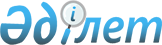 О внесении дополнения в постановление Правительства Республики Казахстан от 12 ноября 1997 года № 1554
					
			Утративший силу
			
			
		
					Постановление Правительства Республики Казахстан от 28 декабря 1998 года № 1343
     Утратило силу - постановлением Правительства Республики Казахстан от 16 июля 2002 года № 789

      В связи с реформированием Вооруженных Сил Республики Казахстан согласно Указу Президента Республики Казахстан от 17 ноября 1997 года № 3761 U973761_ "О дальнейших мерах по реформированию Вооруженных Сил Республики Казахстан" и постановлению Правительства Республики Казахстан от 23 февраля 1998 года № 127 P980127_ "О структуре Министерства обороны Республики Казахстан", а также в соответствии с пунктом 4 Указа Президента Республики Казахстан от 1 апреля 1997 года № 3436 U973436_ "О единой системе оплаты труда работников органов Республики Казахстан, содержащихся за счет государственного бюджета" Правительство Республики Казахстан постановляет: 

      Внести в постановление Правительство Республики Казахстан от 12 ноября 1997 года № 1554 "Об установлении должностных окладов военнослужащих, сотрудников органов Государственного следственного комитета, органов внутренних дел, отдельных категорий лиц, не имеющих воинских и специальных званий" следующее дополнение: 

      дополнить приложением 1-1 согласно приложению к настоящему постановлению. 

 

     Премьер-Министр   Республики Казахстан

                                                   Приложение                                       к постановлению Правительство       

                                             Республики Казахстан                                      от 28 декабря  1998 года № 1343

                                                Приложение 1-1                                      к постановлению Правительство                                              Республики Казахстан                                     от 12 ноября 1997 года № 1554 



 

                         Должностные оклады      отдельных категорий работников центрального аппарата             Министерства обороны Республики Казахстан              по вновь введенным должностям__________________________________________________________________________                     Должность                       !Месячный должностной!                                                     !оклад ( в тенге )   !--------------------------------------------------------------------------!Начальник Главной военной инспекции                  !      13400         !--------------------------------------------------------------------------!Генерал - инспектор                                  !      13200         !--------------------------------------------------------------------------!Начальник аппарата Министра обороны                  !      12600         !--------------------------------------------------------------------------!Начальник центрального командного пункта             !      12000         !--------------------------------------------------------------------------!Заместитель начальника центрального командного пункта!      11000         !--------------------------------------------------------------------------!Начальник центра оперативных дежурных                !      10000         !--------------------------------------------------------------------------!Оперативный дежурный центрального командного пункта  !       7800         !--------------------------------------------------------------------------!Помощник оперативного дежурного центрального         !       7200         !командного пункта                                    !                    !--------------------------------------------------------------------------!Старший инспектор - летчик                           !       5900         !                                                     !       7200         !__________________________________________________________________________!Примечание.Должностные оклады в знаменателе - летние оклады, при условии выполнения нормы налета, установленной для летного состава.(Корректор:  Склярова И.)Специалист: Жакупова Э.)     
					© 2012. РГП на ПХВ «Институт законодательства и правовой информации Республики Казахстан» Министерства юстиции Республики Казахстан
				